Uživatelský manuál – AT-216S/WBalení obsahuje:1x Přijímač1x Vysílačka1x Plastový obojek1x Testovací výbojka4x Elektroda (2x krátké, 2x dlouhé)1x Poutko na vysílačkuZačínámeKrok 1: Našroubujte anténu na vysílačku. Ujistěte se, že je anténa řádně utažena.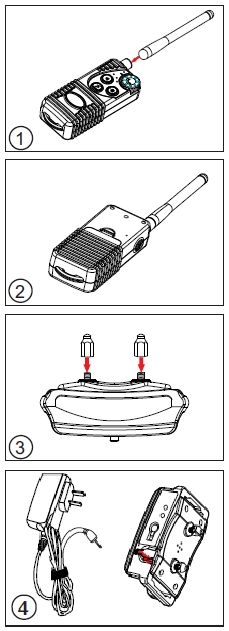 Krok 2: Vložte 9 V baterii do vysílačky.Krok 3: Našroubujte ocelové elektrody na přijímač.Krok 4: Nabijte přijímač. Během nabíjení svítí červené LED světlo, jakmile je přijímač plně dobit, svítí modré LED světlo (současně s červeným).Poznámka: Během prvních třech nabíjení doporučujeme nechat nabíjet alespoň 4 hodiny.Krok 5: Spárování zařízení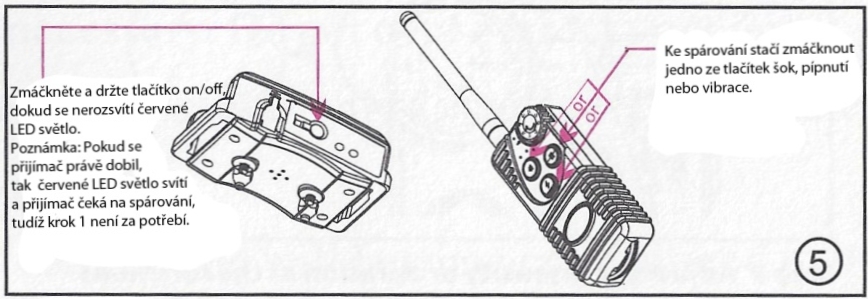 Krok 6: Zkontrolujte funkce tlačítek (pípnutí, vibrace, šok). K testování funkce šoku slouží přiložená testovací výbojka. Pokud funkce šoku funguje, žárovka se okamžitě rozsvítí.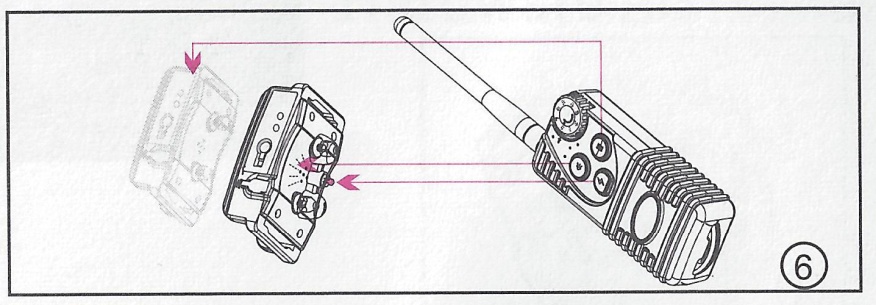 Krok 7: Přizpůsobte sílu korekce otočením kolečka na požadovanou úroveň.
Poznámka: Čím déle držíte tlačítko pípání, vibrací nebo impulzu, tím déle bude korekce trvat.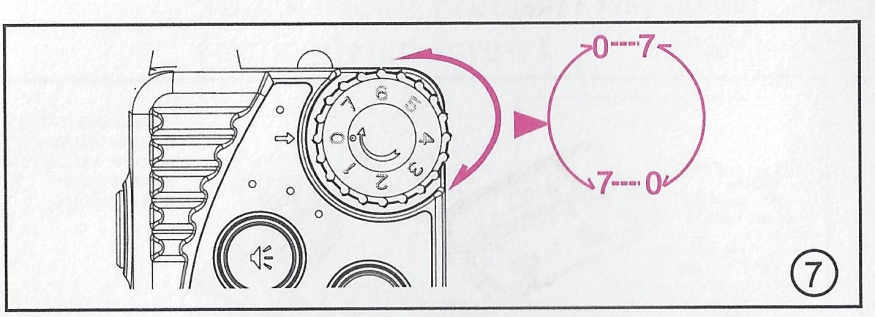 Krok 8: Výběr režimu psů
Rychlým zmáčknutím tlačítka se symbolem psa volíte, který přijímač bude aktivní.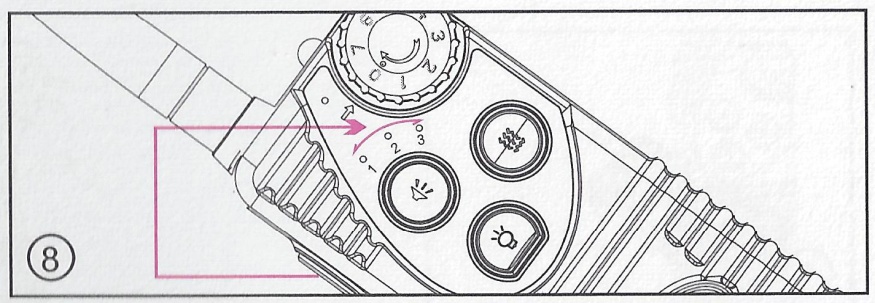 Tipy k použitíTento výcvikový obojek je určen k tréninku chování a není navržen pro užívání bez nezbytné interakce. Vždy odměňte psa za správné chování. Na našem Youtube kanálu naleznete mnoho užitečných rad pro výcvik psa, či použití a instalace elektronických výcvikových pomůcek: www.Youtube.com/ ElektroObojky Ústní příkazy doplněné odměnou budou mít velký podíl na úspěchu výcviku.Věk psa by měl být alespoň 6 měsíců, než začnete trénovat.Používejte ústní příkazy, elektronický obojek pouze tehdy, je-li to nezbytné. Buďte konzistentní, co se týče znění ústních příkazů - používejte vždy stejná slova.Užívejte zvukový signál jako varování. Pes si přivykne tomu, že po zvukovém signálu přichází impulz a rychle se naučí vnímat pípání jako varování.Systém by neměl být použit pro psy s agresivní povahou - v tomto případě se poraďte o vhodnosti užití s vaším veterinářem nebo profesionálním trenérem. BezpečnostPro zajištění maximálního efektu a bezpečnosti vašeho psa, kontrolujte často umístění obojku, jeho správné utažení a umístění elektrod. Kontrolujte kůži v místech elektrod, zda se nevyskytuje vyrážka či podráždění. V takovém případě obojek co nejčastěji sundávejte, případně se poraďte se vaším veterinářem.Obojek by měl být nošen nepřetržitě déle než 12 hodin (jedná se o obecné doporučení pro všechny obojky, i neelektrické).Omyjte psův krk v místě umístění elektrod tak často, jak je potřeba. Hlavní problémyZdá se, že obojek nepracuje správněUjistěte se, že je přijímač i vysílač plně nabitýDle instrukcí obojek spárujte s vysílačkouUjistěte se, že není intenzita korekcí na nulové intenzitěUjistěte se, že obojek nebyl vysílačem vypnutUjistěte se, že mále na vysílačce zvolen správný přijímačSpárujte obojek, nastavte intenzitu a vyzkoušejte znovuPřijímač nebo vysílačka se nenabíjíUjistěte se, že máte správně zapojeny konektory do sítě a zařízeníOtestujte obě zařízení, zda není závada v nabíječce nebo sítiMůj pes nereaguje na korekceOtestujte přijímač dle instrukcíUjistěte se, že se elektrody dotýkají kůžeZvyšte intenzitu korekcíVideaNa našem Youtube kanálu naleznete mnoho užitečných rad pro výcvik psa, či použití a instalace elektronických výcvikových pomůcek: www.Youtube.com/ ElektroObojkyProhlášení o shodě, záruční a pozáruční servisPřístroj byl schválen pro použití v zemích EU a je proto opatřen značkou CE. Veškerá potřebná dokumentace je k dispozici na webových stránkách dovozce, na vyžádání u dovozce a na prodejně u dovozce.Adresa, na které naleznete prohlášení o shodě a aktuální návod (záložka ke stažení):http://www.elektro-obojky.cz/vycvikove-obojky/197-aetertek-at-216s-550s.htmlZměny technických parametrů, vlastností a tiskové chyby vyhrazeny.Záruční a pozáruční opravy zabezpečuje dovozce:NESCIO s. r.o.,Obchodní náměstí 1590/4, PrahaInfolinka: 721 471 118Prodejna: 775 595 558Email: info@elektro-obojky.cz 